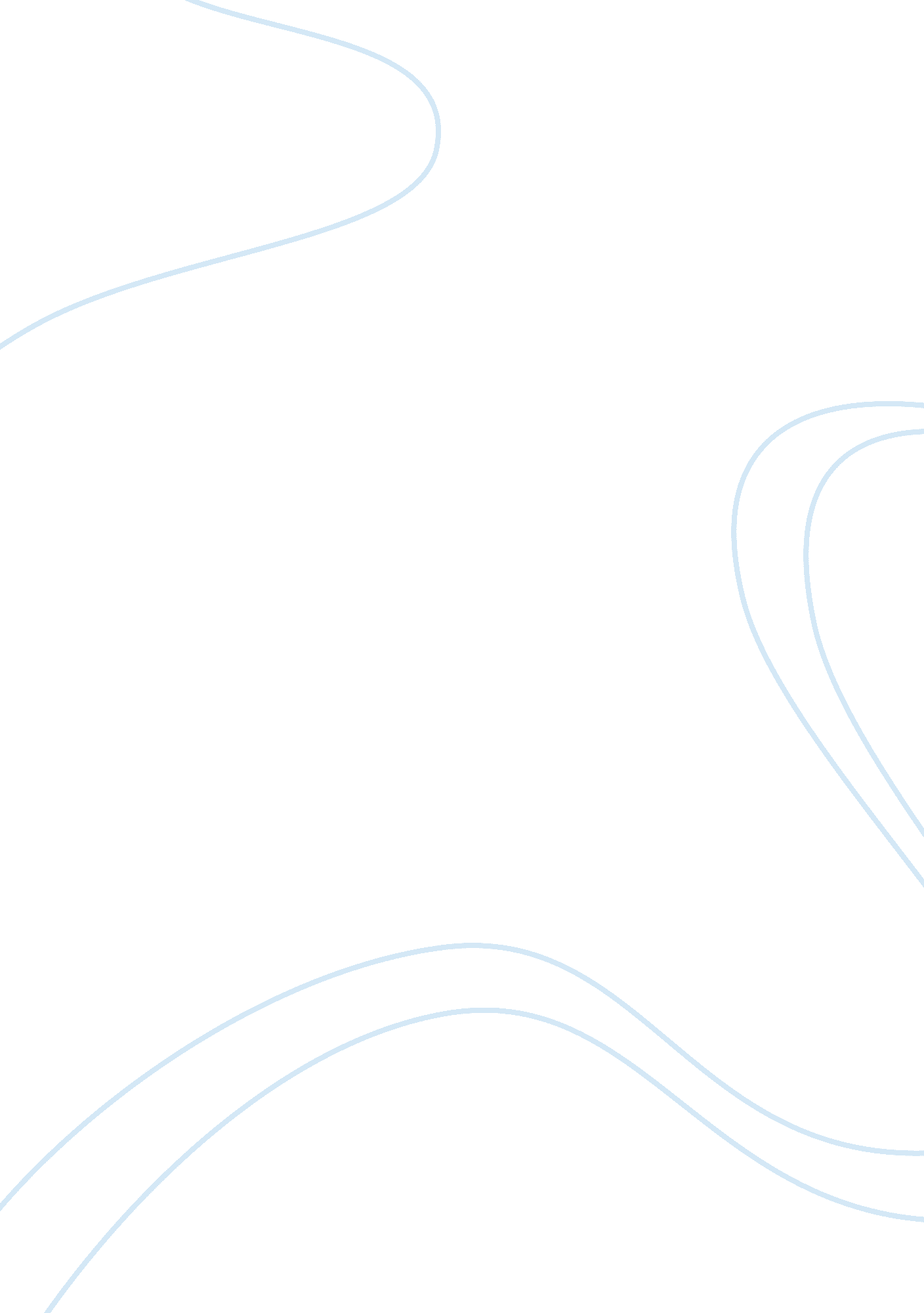 Lockdown during covid-19 and the increase of frailty in people with neurological ...Health & Medicine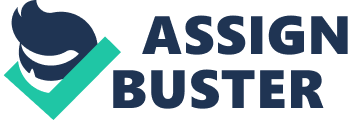 Introduction In March 2020, the World Health Organization declared that severe acute respiratory syndrome coronavirus 2 (SARS-CoV-2) infection, or coronavirus disease (COVID-19), is a pandemic. To reduce the spread of COVID-19 infection, most governments around the world adopted public health policies such as lockdown, isolation, and quarantine. Quarantine restricts the movement of people who may have been exposed to an infectious disease, but who are not yet symptomatic. Isolation involves separation of those who are infected. In Australia, pursuant to section 4( 1 ) of The Quarantine Act 1908 (Cth), quarantine includes “ the examination, exclusion, detention, observation, segregation, isolation, protection, treatment and regulation of vessels, installations, human beings, plants or other goods or things.” In federal jurisdictions such as Australia, the “ lockdown” rules differ according to individual states and territories. Each level of lockdown is comprised of varying degrees of restrictions (such as whether non-essential services are able to operate) and lockdowns may be staged. The outcomes of these government measures may include social isolation and reduced access to health services. Government orders such as quarantine, lockdown and mandatory isolation are primarily adopted to protect people's health, especially older people and those with chronic lung, liver, renal or heart disease, diabetes, obesity, cancer in the past 12 months, neurological conditions such as stroke or dementia and poorly controlled hypertension. Vulnerable populations and older people have particularly poor prognoses associated with COVID-19 because of complications such as acute respiratory distress syndrome and pneumonia ( 1 , 2 ). With the death of over 1 million people worldwide (at the time of writing in mid-October 2020), lockdown is a crucial measure to reduce the likelihood of death among vulnerable populations ( 3 , 4 ). However, social disconnection due to lockdown during COVID-19 may increase frailty in people with neurological conditions ( 5 , 6 ). For example, Helmich and Bloem ( 5 ) recently argued that there are several “ hidden sorrows” and “ highly disconcerting consequences” of lockdown, such as the deleterious impact on people with Parkinson's disease (PD) because of their reduction in physical activity and disengagement with physiotherapists ( 5 ). The objectives of this perspective paper are to outline why lockdown can have negative physical, cognitive, and mental health outcomes for people with neurological conditions as well as highlight the potential of telehealth and exercise regimes to minimize such adverse health outcomes. It concludes with a discussion of a perennial problem in public health law and policy: the tension between an individual's rights and public health. What Are the Impacts of Lockdown on People With Neurological Conditions? The adoption of lockdown measures has saved many lives by reducing the spread of COVID-19. However, as argued elsewhere, such measures may have been a “ two-edged sword” ( 1 ). While lockdown has been essential, governments and health systems have not been well-prepared to manage the consequences of social disconnection caused by this policy ( 2 , 3 ). It is well-documented that social disconnection has negative health impacts ( 7 , 8 ), and these negative impacts are magnified for people (such as those with neurological conditions) who need extensive care, physiotherapy, and regular activity to maintain their well-being and health. Although essential services have remained open, traditional face-to-face therapies have been modified, reduced and, sometimes, canceled. In contrast, there is evidence that physical exercise protocols for healthy people have only been slightly affected by the pandemic ( 2 ) with these individuals maintaining their exercise routines, often through the use of technology ( 3 , 4 ). However, health systems (burdened with the pandemic) have struggled to meet the needs of vulnerable people, especially people with neurological disorders ( 9 ). For example, it is known that stroke survivors need physiotherapy and stimulation upon discharge from inpatient rehabilitation, and such approaches result in better outcomes ( 10 ). People with progressive conditions such as PD and Multiple Sclerosis (MS) need maintained exercises to reduce the decline of functional capacity associated with the progressive nature of these pathologies ( 11 – 13 ). Exercise cessation in these groups can reduce cardiorespiratory fitness, muscle strength, muscle mass and impair cognition, leading to an “ accelerated” loss of function and significantly reduced quality of life ( 14 , 15 ). Consequently, a series of health and social issues are likely to arise in the forthcoming months and years ( 16 ). Lockdown and Declining Mental Health in People With Neurological Conditions Lockdown during the COVID-19 pandemic has caused an increase in mental health issues such as depression and anxiety ( 6 ). Previous research has reported that lack of neighborhood engagement and social connection contribute to an increased risk of mental health disorders due to loneliness ( 7 ). Researchers have also found that social disconnection remains a strong risk factor for increased mortality in older people, even after adjusting for demographic and health factors ( 8 ). This association may be amplified for people with neurological disorders as a consequence of the pandemic for three key reasons. First, mental health conditions, particularly anxiety, and depression, are more prevalent in people with PD, people with MS, and people with cognitive impairment and dementia ( 17 – 19 ). These conditions may worsen during a pandemic because of the loneliness, social disconnection, and the pandemic-related uncertainties. Second, the mental health of people with neurological conditions may decline because of the additional stressors on caregivers caused by lockdown. Caregivers experiencing multiple stressors may be unable to provide adequate care to people with neurological conditions ( 20 ). In some countries, such as Brazil and New Zealand, caregivers are not considered essential workers, thus they have had to stop “ caring” for their clients. These circumstances create a troubling loop of poor health outcomes for both caregivers and care recipients. Third, the decrease in visitors to residential facilities due to lockdown may negatively impact mental health in people with neurological conditions ( 21 , 22 ). Government public health policies have meant that residents in residential care facilities either had fewer, or no, visits from people outside of the facility ( 23 ). These impacts may be amplified for people with neurological conditions, many of whom already suffer from mental health illnesses. Falls—From a Cascade to a Loop Effect Lockdown measures can lead to an increased risk of falls by multiple, inter-related means. First, lockdown reduces many people's physical activity levels and the negative health impacts of lack of exercise are well-documented ( 14 , 24 ). Second, isolation at home can also lead to lack of exposure to sunshine, and as a result, Vitamin D deficiency ( 25 ). Consequently, the immune system can be compromised and infections can occur at a higher rate. Third, polypharmacy is a well-known risk factor for falls ( 26 , 27 ), and people with neurological conditions may take more medications to cope with the negative consequences of lockdown. For example, lack of physical exercise in stroke survivors and people with MS may predispose them to joint and muscle stiffness, and increased pain, associated with an increase in pain medication usage. Furthermore, during a pandemic, people with neurological disorders may be more inclined to stay indoors. Confined home environments can also hamper ambulation which can impair transfers and adaptive gait in people with balance and mobility impairments, as well as freezing of gait in people with PD, which can lead to falls ( 28 – 30 ). Declines in mental and physical health associated with sedentary behavior may increase fear of falling ( 31 – 33 ). Combined, these complications can result in a downward spiral adversely impacting health and increasing the likelihood of recurrent falls and serious injuries such as head trauma and fractures. Telehealth—a Solution for Addressing the Increased Frailty in People With Neurological Conditions During a Pandemic? Telehealth has enormous potential for assisting people with therapies and exercise delivery ( 34 ), with many health providers now offering telehealth consultations and treatments for musculoskeletal injuries and physical exercises during COVID-19 ( 35 , 36 ). Telehealth is becoming an important component of health care systems because it has the potential to address challenging issues such as access to health care and health inequalities ( 34 ). For example, telehealth has been used successfully with people living in remote areas, such as indigenous communities and rural populations ( 37 , 38 ). However, telehealth presents challenges. For example, it is not an affordable option for all patients and not all countries provide reliable internet services. In addition, using telehealth may be challenging for people with neurological disorders. Telehealth interventions involve the individual performing activities without face-to-face interaction with a therapist. During assessment and treatment without a therapist present, people with neurological conditions may present an increased risk of balance loss and, consequently, fall. Although there is some evidence that home-based protocols may be safe and suitable for individuals with mild to moderate impairments ( 39 ), previous studies have included at least one home visit to set up home-based exercises and associated technology, including virtual reality technology ( 40 – 44 ). The risks are likely to be higher for individuals with more severe disease. For example, while minimally-supervised home-based exercise programs are effective in reducing falls in individuals with mild to moderate PD, they can lead to an increase in the proportion of fallers in individuals with more severe disease ( 45 – 47 ). This is likely due to previous multiple falls, freezing of gait, and cognitive impairment in those with more severe disease, who may require more targeted, supervised sessions to gain therapeutic benefit. Individuals with severe neurological disability or progressive or acute onset usually present with major balance impairment, or may not be able to stand without support. In a lockdown, a telehealth approach, with no supervised exercise, could be harmful to these individuals. Physiotherapy for individuals with severe neurological disorders requires careful assessment of motor, cognitive and emotional impairments. In some cases, patients are not able to perform their exercises without the therapist's assistance ( 48 , 49 ). To surmount these challenges, further research is needed to test the safety and feasibility of telehealth assessments and interventions for people with severe neurological disorders. There are information gaps around delivering physiotherapy programmes and rehabilitation for people with neurological disorders via telehealth; in particular, in relation to assessment and measurement, which are vital to appropriate delivery of rehabilitation. Telehealth is a healthcare delivery model which could improve patient care and decrease social disconnection, but validated evidence is needed to address known gaps and to correctly and effectively inform clinical practice ( 34 ). Running Against the Clock—How Can We Minimize the Accelerated Progression Potentially Caused by Lockdown? Many neurological disorders (such as Alzheimer's disease, PD, MS) are progressive. The consequences of social disconnection due to lockdown (e. g., an exacerbation of inactive lifestyle and reduction in healthcare appointments) may increase the rate of progression of these neurological disorders. Therefore, with the relaxation in lockdown policies in some countries, it is time to implement clinical strategies to reduce the accelerated progression of neurological disorders. One clinical strategy, for people who are in the early stages of the disease, is multicomponent exercise. Jimenez-Pavol et al. ( 50 ), recently published an exercise recommendation for older people that may suit people in the early stages of neurological conditions. These recommendations need to be carefully tailored for individuals' conditions, symptoms, context, and preferences. For people in the more severe stages of their condition, a personalized approach is needed to identify whether new symptoms or complications have emerged since the commencement of lockdown. If therapists identify such symptoms or complications (e. g., freezing of gait in a person with PD), then specific evidence-based interventions should be initiated to address these problems. Furthermore, physiotherapists should be considered “ essential workers.” Widespread use of telehealth for initial screening of people with neurological conditions would help to stratify individuals, maximize outcomes and minimize risks. Thereafter, physiotherapists could provide periodic in-person visits with the use of personal protective equipment (PPE) and precautions, to ensure safety and progression of home-based exercises. For individuals who suffer from severe gait and balance impairments, prescription of assistive devices should be considered to optimize safety, as well as occupational therapy interventions based on safe mobility training ( 51 ). Other measures, such as the installation of bars in the shower or toilet, or the removal of environmental hazards, may help to prevent falls in the home setting. As mentioned in the section of this paper entitled “ What Are the Impacts of Lockdown on People with Neurological Conditions?,” caregivers may also be negatively impacted because of social disconnection during the pandemic. Therefore, exercises and therapies may also be offered to primary caregivers to improve their mental and physical health. By caring for the caregivers, delivery of optimal care for people with neurological disorders is more likely to be achieved ( 52 ). The Role of Public Health Law: Balancing the Patient's Rights With Public Health During a Pandemic According to Gostin ( 53 ), public health law is the “ study of the legal powers and duties of the state to assure the conditions for people to be healthy and the limitations on the power of the state to constrain the autonomy, privacy, liberty, proprietary, or other legally protected interests of individuals for the common good.” Public health laws offer essential tools for improving health and preventing illness and injury. Regulatory devices are some of the oldest and most significant tools available to public health policymakers and practitioners. The valuable role of law is evident in all of public health's greatest achievements ( 54 ). For example, the control of infectious diseases is supported by legal tools such as sanitary codes, drinking water standards, quarantine and isolation authority, building codes, pest control programmes, and inspection of food establishments ( 55 ). Tension between policy options arose in the nineteenth and early twentieth centuries during infectious disease outbreaks and has re-emerged as health systems introduced public health laws and policies to address chronic conditions ( 53 , 56 ). Infectious disease laws, introduced throughout the twentieth century, have provided extensive and coercive public health powers to prevent the spread of communicable disease. The essence of the tension is that policymakers and legislatures need to make difficult trade-offs when making determinations about the weight to give to the individual (and his/her health needs and rights), versus the public's health, or the collective good ( 57 ). Laws authorizing the quarantine of people with certain infectious diseases are possible in jurisdictions which have legal traditions that permit limits to individual liberty to protect the common good. In doing so, there is a policy trade-off whereby other rights are given less weight. As we, and others ( 5 , 6 ), have argued, the adverse impacts caused by lockdown (such as social disconnection and reduced exercise) may be magnified for people with neurological conditions. During COVID-19, policymakers have chosen to introduce measures such as lockdown to prioritize lives and the collective good. Policymakers also aimed to protect older people and vulnerable populations. However, as outlined above, these policies have been a “ two-edged sword” for people with neurological conditions. Given this outcome, this paper argues that policymakers and legislatures should consider amendments to regulations and policies to support interventions which could minimize the impact of lockdown, especially for vulnerable populations. This recalibration could be undertaken while also minimizing risks to public health. For example, as this paper has highlighted, suitable telehealth interventions could be devised to care for people with neurological conditions during a pandemic. In some jurisdictions, regulatory changes will be needed to enable the delivery of telehealth. In addition, regulations could be amended to enable physiotherapists to undertake face-to-face care for their patients with neurological conditions. The regulations should also provide for adequate funding to maximize the likelihood that correct procedures (such as the use of PPE) will be implemented. During COVID-19, other health care provider, such as medical practitioners, have been lawfully permitted to provide care to patients while wearing PPE on the basis that such services are “ essential.” This paper argues that physiotherapy care for people with neurological conditions is also “ essential” and that governance and regulatory structures should reflect that. This paper recognizes that developing jurisdictions may struggle to implement applicable international health law. While international health law (such as the International Health Regulations) applies to many developing countries, the implementation challenges are well-documented ( 58 – 60 ). For example, developing countries that are signatories of the international regulations may not have incorporated these into their domestic regulatory framework, thereby limiting the legal impact of the regulations. Furthermore, developing countries may struggle to implement regulations into their domestic health and legal systems because of limited resources and poorly designed enforcement mechanisms. Scholars have highlighted a range of strategies to address these challenges such as public-private cooperation and negotiated rulemaking ( 59 ). Underlying regulatory structures have a strong influence on how countries are able to respond to pandemics. Overall, public health regulatory powers should allow for flexibility and the opportunity to meet not only the public health need, but also the needs of vulnerable populations. Conclusion This perspective paper outlines how people with neurological conditions are a vulnerable population who may be adversely impacted by lockdown during COVID-19. It is well-known that social connection enhances health and well-being, while social disconnection is a powerful determinant of poor health and neurobiological changes. Researchers have found that the negative impacts of social isolation may be comparable to traditional clinical risk factors ( 61 ). These negative outcomes are amplified for people with neurological conditions because they need extensive care, physiotherapy, and regular activity to maintain their health. Additional magnification of these negative health outcomes occurs in jurisdictions which have poor integration of public health and social systems. Given the potential burden on the healthcare system, and the policy focus on patient centered care, policymakers and practitioners around the globe should be keenly interested in investing in strategies to minimize the adverse health outcomes of social isolation on people with neurological conditions. Telehealth and appropriate exercise regimes have enormous potential to address the challenges, but further research is needed to provide a robust evidence base, particularly for remote assessments and interventions or hybrid models including remote and face to face components. For patients in countries with limited access to technology, including telehealth, home-based exercises provide a feasible, and accessible, alternative. COVID-19 presents policymakers with an opportunity to recalibrate the weight given to “ high needs, high cost” individuals versus public health during pandemics. With such realignment, we will be better positioned to meet the needs of people with neurological disorders and to manage the impacts of social disconnection during global pandemics. Data Availability Statement The original contributions presented in the study are included in the article. Further inquiries can be directed to the corresponding author. Author Contributions PP was responsible for the original idea, writing, and editing the manuscript. JS-M was responsible for writing, editing, and reviewing the manuscript. LH, CC, and SL were responsible for editing and reviewing the manuscript. All authors contributed to the article and approved the submitted version. Conflict of Interest The authors declare that the research was conducted in the absence of any commercial or financial relationships that could be construed as a potential conflict of interest. References 1. Pelicioni PHS, Lord SR. COVID-19 will severely impact older people's lives, and in many more ways than you think! Braz J Phys Ther . (2020) 24: 293–4. doi: 10. 1016/j. bjpt. 2020. 04. 005 PubMed Abstract | CrossRef Full Text | Google Scholar 2. Garnier-Crussard A, Forestier E, Gilbert T, Krolak-Salmon P. Novel coronavirus (COVID-19) epidemic: what are the risks for older patients? J Am Geristr Soc. (2020) 68: 939–40. doi: 10. 1111/jgs. 16407 PubMed Abstract | CrossRef Full Text | Google Scholar 3. Wilder-Smith A, Freedman DO. Isolation, quarantine, social distancing and community containment: pivotal role for old-style public health measures in the novel coronavirus (2019-nCoV) outbreak. J Travel Med. (2020) 27: taaa020. doi: 10. 1093/jtm/taaa020 PubMed Abstract | CrossRef Full Text | Google Scholar 4. Salathé M, Althaus CL, Neher R, Stringhini S, Hodcroft E, Fellay J, et al. COVID-19 epidemic in Switzerland: on the importance of testing, contact tracing and isolation. Swiss Med Wkly. (2020) 150: w20225. doi: 10. 4414/smw. 2020. 20225 PubMed Abstract | CrossRef Full Text | Google Scholar 5. Helmich RC, Bloem BR. The impact of the COVID-19 pandemic on Parkinson's disease: hidden sorrows and emerging opportunities. J Parkinsons Dis. (2020) 10: 351–4. doi: 10. 3233/JPD-202038 PubMed Abstract | CrossRef Full Text | Google Scholar 6. Shalash A, Roushdy T, Essam M, Fathy M, Dawood NL, Abushady EM, et al. Mental health, physical activity, and quality of life in Parkinson's disease during COVID-19 pandemic. Mov Disord. (2020) 35: 1097–9. doi: 10. 1002/mds. 28134 PubMed Abstract | CrossRef Full Text | Google Scholar 7. Gyasi RM, Yeboah AA, Mensah CM, Ouedraogo R, Addae EA. Neighborhood, social isolation and mental health outcome among older people in Ghana. J Affect Disord. (2019) 259: 154–63. doi: 10. 1016/j. jad. 2019. 08. 024 PubMed Abstract | CrossRef Full Text | Google Scholar 8. Steptoe A, Shankar A, Demakakos P, Wardle J. Social isolation, loneliness, and all-cause mortality in older men and women. Proc Natl Acad Sci USA. (2013) 110: 5797–801. doi: 10. 1073/pnas. 1219686110 PubMed Abstract | CrossRef Full Text | Google Scholar 9. Zipprich HM, Teschner U, Witte OW, Schonenberg A, Prell T. Knowledge, attitudes, practices, and burden during the COVID-19 pandemic in people with Parkinson's disease in Germany. J Clin Med. (2020) 9: 1643. doi: 10. 3390/jcm9061643 PubMed Abstract | CrossRef Full Text | Google Scholar 10. Tanne JH, Hayasaki E, Zastrow M, Pulla P, Smith P, Rada AG. Covid-19: how doctors and healthcare systems are tachling coronavirus worldwide. BMJ. (2020) 368: m1090. doi: 10. 1136/bmj. m1090 PubMed Abstract | CrossRef Full Text | Google Scholar 11. Peeri NC, Shresta N, Rahman MS, Zaki R, Tan Z, Bibi S, et al. The SARS, MERS and novel coronavirus (COVID-19) epidemics, the newest and biggest global health threats: what lessons have we learned? Int J Epidemiol. (2020) 49: 717–26. doi: 10. 1093/ije/dyaa033 PubMed Abstract | CrossRef Full Text | Google Scholar 12. Haines KJ, Berney S. Physiotherapists during COVID-19: usual business, in unusual times. J Physiother. (2020) 66: 67–9. doi: 10. 1016/j. jphys. 2020. 03. 012 PubMed Abstract | CrossRef Full Text | Google Scholar 13. Ferreira MJ, Irigoyen MC, Consolim-Colombo F, Saraiva JFK, De Angelis K. Physically active lifestyle as an approach to confronting COVID-19. Arq Bras Cardiol. (2020) 114: 601–2. doi: 10. 36660/abc. 20200235 PubMed Abstract | CrossRef Full Text | Google Scholar 14. Bowden-Davies KA, Pickles S, Sprung VS. Reduced physical activity in young and older adults: metabolic and musculoskeletal implications. Ther Adv Endocrinol Metab. (2019) 10: 2042018819888824. doi: 10. 1177/2042018819888824 PubMed Abstract | CrossRef Full Text | Google Scholar 15. Ellis T, Motl RW. Physical activity behavior change in persons with neurologic disorders: overviw and examples from Parkinson disease and multiple sclerosis. J Neurol Phy Ther. (2013) 37: 85–90. doi: 10. 1097/NPT. 0b013e31829157c0 PubMed Abstract | CrossRef Full Text | Google Scholar 16. Hall G, Laddu DR, Phillips SA, Lavie CJ, Arena R. A tale of two pandemics: how will COVID-19 and global trends in physical inactivity and sedentary behavior affect one another? Prog Cardiovasc Dis. (2020) S0033–0620: 30077–3 doi: 10. 1016/j. pcad. 2020. 04. 005 PubMed Abstract | CrossRef Full Text | Google Scholar 17. Boeschoten RE, Braamse AMJ, Beekman ATF, Cuijpers P, Van Oppen P, Dekker J, et al. Prevalence of depression and anxiety and multiple sclerosis: a systematic review and meta-analysis. J Neurol Sci. (2017) 372: 331–41. doi: 10. 1016/j. jns. 2016. 11. 067 PubMed Abstract | CrossRef Full Text | Google Scholar 18. Kuring JK, Mathias JL, Ward L. Prevalence of depression, anxiety and PTSD in people with dementia: a systematic review and meta-analysis. Neuropsychol Rev. (2018) 28: 393–416. doi: 10. 1007/s11065-018-9396-2 PubMed Abstract | CrossRef Full Text | Google Scholar 19. Salari M, Zali A, Ashrafi F, Etemadifar M, Sharma S, Hajizadeh N, et al. Incidence of anxiety in Parkinson's disease during the coronavirus disease (COVID-19) pandemic. Mov Disord. (2020) 35: 1095–6. doi: 10. 1002/mds. 28116 PubMed Abstract | CrossRef Full Text | Google Scholar 20. Tuncay FO, Fertelli TK. Effects of the caregiver burden perceived by caregivers of patients with neurological disorders on caregiver wellbeing and caregiver stress. Perspect Psychiatr Care. (2019) 55: 697–702. doi: 10. 1111/ppc. 12405 PubMed Abstract | CrossRef Full Text | Google Scholar 21. Cowman S, Royston M, Hickey A, Horgan F, McGee H, O'Neil D. Stroke and nursing home care: a national survey of nursing homes. BMC Geriatr. (2010) 10: 4. doi: 10. 1186/1471-2318-10-4 PubMed Abstract | CrossRef Full Text | Google Scholar 22. Gaugler JE, Yu F, Davila HW, Shippee T. Alzheimer's disease and nursing homes. Health Aff. (2014) 33: 650–7. doi: 10. 1377/hlthaff. 2013. 1268 CrossRef Full Text | Google Scholar 23. Walker XJ, Walters DL, Millar N. New Zealand nursing homes (aged residential care facilities) and COVID-19 pandemic. J Nurs Home Res. (2020) 6: 38–9. doi: 10. 14283/jnhrs. 2020. 9 CrossRef Full Text | Google Scholar 24. Esain I, Gil SM, Bidaurrazaga-Letona I, Rodriguez-Larrad A. Effects of 3 months of detraining on functional fitness and quality of life in older adults who regurlaly exercise. Aging Clin Exp Res. (2019) 31: 503–10. doi: 10. 1007/s40520-018-0990-1 PubMed Abstract | CrossRef Full Text | Google Scholar 25. Boucher BJ. The problems of vitamin d insufficiency in older people. Aging Dis. (2012) 3: 313–29. PubMed Abstract | Google Scholar 26. Morin L, Larranaga AC, Welmer A, Ruzzuto D, Wastesson JW, Johnell K. Polypharmacy and injurious falls in older adults: a nationwide nested case-control study. Clin Epidemiol. (2019) 11: 483–93. doi: 10. 2147/CLEP. S201614 PubMed Abstract | CrossRef Full Text | Google Scholar 27. Wilson NM, Hilmer SH, March LM, Cameron ID, Lord SR, Seibel MJ, et al. Associations between drug burden index and falls in older people in residential aged care. J Am Geriatr Soc. (2011) 59: 875–80. doi: 10. 1111/j. 1532-5415. 2011. 03386. x PubMed Abstract | CrossRef Full Text | Google Scholar 28. Pelicioni PHS, Menant JC, Latt MD, Lord SR. Falls in Parkinson's disease subtypes: risk factors, locations and circumstances. Int J Environ Res Public Health. (2019) 16: 2216. doi: 10. 3390/ijerph16122216 PubMed Abstract | CrossRef Full Text | Google Scholar 29. Kongwattanakul K, Hiengkaew V, Jalayondeja C, Sawangdee Y. A structural equation model of falls at home in individuals with chronic stroke, based on the international classification of function, disability, and health. PLoS ONE. (2020) 15: e0231491. doi: 10. 1371/journal. pone. 0231491 PubMed Abstract | CrossRef Full Text | Google Scholar 30. Rice L, Kalron A, Berkowitz SH, Backus D, Sosnoff JJ. Fall prevalence in people with multiple sclerosis who use wheelchairs and scooters. Medicine. (2017) 96: e7860. doi: 10. 1097/MD. 0000000000007860 PubMed Abstract | CrossRef Full Text | Google Scholar 31. Grimbergen YAM, Schrag A, Mazibrada G, Borm GF, Bloem BR. Impact of falls and fear of falling on health-related quality of life in patients with Parkinson's disease. J Parkinsons Dis. (2013) 3: 409–13. doi: 10. 3233/JPD-120113 PubMed Abstract | CrossRef Full Text | Google Scholar 32. Andersson AG, Kamwendo K, Appelros P. Fear of falling in stroke patients: relationship with previous falls and functional characteristics. Int J Rehabil Res. (2008) 31: 261–4. doi: 10. 1097/MRR. 0b013e3282fba390 PubMed Abstract | CrossRef Full Text | Google Scholar 33. Mazunder R, Lambert WE, Nguyen T, Bourdette DN, Cameron MH. Fear of falling is associated with recurrent falls in people with multiple sclerosis: a longitudinal cohort study. Int J MS Care. (2015) 17: 164–70. doi: 10. 7224/1537-2073. 2014-042 PubMed Abstract | CrossRef Full Text | Google Scholar 34. Tuckson RV, Edmunds M, Hodgkins ML. Telehealth. N Engl J Med. (2017) 377: 1585–92. doi: 10. 1056/NEJMsr1503323 PubMed Abstract | CrossRef Full Text | Google Scholar 35. Cottrell MA, Russel TG. Telehealth for musculoskeletal physiotherapy. Musculoskelet Sci Pract. (2020) 48: 102193. doi: 10. 1016/j. msksp. 2020. 102193 PubMed Abstract | CrossRef Full Text | Google Scholar 36. Dantas LO, Barreto RPG, Ferreira CHJ. Digital physical therapy in the COVID-19 pandemic. Braz J Phys Ther. (2020) 24: 381–3. doi: 10. 1016/j. bjpt. 2020. 04. 006 PubMed Abstract | CrossRef Full Text | Google Scholar 37. Fraser S, Mackean T, Grant J, Hunter K, Ivers R. Use of telehealth for health care of indigenous peoples with chronic conditions: a systematic review. Rural Remote Health. (2017) 17: 4205. doi: 10. 22605/RRH4205 PubMed Abstract | CrossRef Full Text | Google Scholar 38. Caffery LJ, Bradford NK, Wickramasinghe SI, Hayman N, Smith AC. Outcomes of using telehealth for the provision of healthcare to aboriginal and Torres strait islander people: a systematic review. Aust N Z J Public Health. (2017) 41: 48–53. doi: 10. 1111/1753-6405. 12600 PubMed Abstract | CrossRef Full Text | Google Scholar 39. Flynn A, Allen NE, Dennis S, Canning CG, Preston E. Home-based prescribed exercise improves balance-related activities in people with Parkinson's disease and has benefits similar to centre-based exercise: a systematic review. J Physiother. (2019) 65: 188–99. doi: 10. 1016/j. jphys. 2019. 08. 003 PubMed Abstract | CrossRef Full Text | Google Scholar 40. Van der Kolk NM, De Vries NM, Kessels RPC, Joosten H, Zwinderman AH, Post B, et al. Effectivenes of home-based and remotely supervised aerobic exercise in Parkinson's disease: a double-blind, randomised controlled trial. Lancet Neurol. (2019) 18: 998–1008. doi: 10. 1016/S1474-4422(19)30285-6 PubMed Abstract | CrossRef Full Text | Google Scholar 41. Taylor ME, Close JCT, Lord SR, Kurrle SE, Webster L, Savage R, et al. Pilot feasibility study of a home-based fall prevention exercise program (StandingTall) delivered through a tablet computer (iPad) in older people with dementia. Austral J Ageing . (2019) 39: e278-87. doi: 10. 1111/ajag. 12717 PubMed Abstract | CrossRef Full Text | Google Scholar 42. Ginis P, Nieuwboer A, Dorfman M, Ferrari A, Gazit E, Canning CG, et al. Feasibility and effects of home-based smartphone-delivered automated feedback training for gait in people with Parkinson's disease: a pilot randomized controlled trial. Parkinsonism Relat Disord. (2016) 22: 28–34. doi: 10. 1016/j. parkreldis. 2015. 11. 004 PubMed Abstract | CrossRef Full Text | Google Scholar 43. Song J, Paul SS, Caetano MJD, Smith S, Dibble LE, Love R, et al. Home-based step training using videogame technology in people with Parkinson's disease: a single-blinded randomised controlled trial. Clin Rehabil. (2018) 32: 299–311. doi: 10. 1177/0269215517721593 PubMed Abstract | CrossRef Full Text | Google Scholar 44. Hoang P, Choene D, Gandeiva S, Smith S, Lord SR. Effects of a home-based step training programme on balance, stepping, cognition and functional performance in people with multiple sclerosis – a randomized controlled trial. Mult Scler. (2016) 22: 94–103. doi: 10. 1177/1352458515579442 PubMed Abstract | CrossRef Full Text | Google Scholar 45. Ashburn A, Fazakarley L, Ballinger C, Rickering R, McLellan LD, Fitton C. A randomized controlled trial of a home based exercise programme to reduce the risk of falling among people with Parkinson's disease. J Neurol Neurosurg Psychatry. (2007) 78: 678–84. doi: 10. 1136/jnnp. 2006. 099333 PubMed Abstract | CrossRef Full Text | Google Scholar 46. Canning CG, Sherrington C, Lord SR, Close JCT, Heritier S, Heller GZ, et al. Exercise for falls prevention in Parkinson disease. A randomized controlled trial. Neurology. (2015) 84: 304–12. doi: 10. 1212/WNL. 0000000000001155 PubMed Abstract | CrossRef Full Text | Google Scholar 47. Chivers-Seymour K, Pickering R, Rochester L, Roberts HC, Ballinger C, Hulbert S, et al. Multicentre, randomized controlled trial of PDSAFE, a physiotherapist-delivered fall prevention programme for people with Parkinson's. J Neurol Neurosurg Psychatry. (2019) 90: 774–82. doi: 10. 1136/jnnp-2018-319448 PubMed Abstract | CrossRef Full Text | Google Scholar 48. Quinn L, Kegelmeyer D, Kloos A, Rao AK, Busse M, Fritz NE. Clinical recommendations to guide physical therapy practice for Huntington disease. Neurology. (2020) 94: 217–28. doi: 10. 1212/WNL. 0000000000008887 PubMed Abstract | CrossRef Full Text | Google Scholar 49. Van de Weijer SCF, Hommel ALAJ, Bloem BR, Nonnekes J, De Vries NM. Promising non-pharmacological therapies in PD: targeting late stage disease and the role of computer based cognitive training. Parkinsonism Relat Disord. (2018) 46: S42–6. doi: 10. 1016/j. parkreldis. 2017. 09. 002 PubMed Abstract | CrossRef Full Text | Google Scholar 50. Jimenez-Pavon D, Carbonell-Baeza A, Lavie CJ. Physical exercise as therapy to fight against the mental and physical consequences of COVID-19 quarantine: special focus in older people. Prog Cardiovasc Dis. (2020) 63: 386–8. doi: 10. 1016/j. pcad. 2020. 03. 009 PubMed Abstract | CrossRef Full Text | Google Scholar 51. Stack EL, Roberts HC. Slow down and concentrate: time for a paradigm shift in fall prevention among people with Parkinson's disease? Parkinsons Dis. (2013) 2013: 704237. doi: 10. 1155/2013/704237 PubMed Abstract | CrossRef Full Text | Google Scholar 52. Zacharopolou G, Zacharopolou V, Lazakidou A. Quality of life for caregivers of elderly patients with dementia and measurement tools: a review. Int J Health Res Innov. (2015) 3: 49–64. Google Scholar 53. Gostin LO. Public Health Law: Power, Duty, Restraint. Revised and Expanded. 2nd ed. Berkeley, CA: University of California Press (2008). Google Scholar 54. Goodman RA, Hoffman RE, Lopez W, Matthews GW, Rothstein M, Foster K. Law in Public Health Practice. Oxford: Oxford University Press (2007). Google Scholar 55. Public Health Act 2010 (NSW). Google Scholar 56. Tognotti E. Lessons from the history of quarantine, from plague to influenza A. Emerg Infect Dis. (2013) 19: 254–9. doi: 10. 3201/eid1902. 120312 PubMed Abstract | CrossRef Full Text | Google Scholar 57. Reynolds C. Public health law: its problems and challenges. UNSW Law J. (1997) 20: 576–93. Google Scholar 58. Isasi RM, Nguyen TM. The global governance of infectious diseases: the World Health Organization and the International Health Regulations. Glob Govern Infect Dis. (2005) 43: 497–510. doi: 10. 29173/alr1266 CrossRef Full Text | Google Scholar 59. Mok E, Gostin LO, Das Gupta M, Levin M. Implementing public health regulations in developing countries: lessons from the OECD countries. J Law Med Ethics. (2010) 38: 508–19. doi: 10. 1111/j. 1748-720X. 2010. 00509. x PubMed Abstract | CrossRef Full Text | Google Scholar 60. Gostin LO, Mohanan JT, Kaldor J, DeBartolo M, Friedman EA, Gottschalk K, et al. The legal determinants of health: harnessing the power of law for global health and sustainable development. Lancet. (2019) 393: 1857–910. doi: 10. 1016/S0140-6736(19)30233-8 CrossRef Full Text | Google Scholar 61. Pantell M, Rehkopf D, Jutte D, Syme SL, Balmes J, Adler N. Social isolation: a predictor of mortality comparable to traditional clinical risk factors. Am J Public Health. (2013) 103: 2056–62. doi: 10. 2105/AJPH. 2013. 301261 CrossRef Full Text | Google Scholar 